Animal Hazard Safety Evaluation - IACUC # Animal Hazard Safety Evaluation - IACUC # Animal Hazard Safety Evaluation - IACUC # Animal Hazard Safety Evaluation - IACUC # Animal Hazard Safety Evaluation - IACUC # Animal Hazard Safety Evaluation - IACUC # Animal Hazard Safety Evaluation - IACUC # The Principal Investigator is responsible for informing all personnel handling animals of the hazards involved and precautions to be taken.  The Principal Investigator is also responsible for updating the form in the case of changes in agent or experimental procedure. Hazardous agents to which LACU personnel may be exposed must be identified below.  The Principal Investigator is responsible for informing all personnel handling animals of the hazards involved and precautions to be taken.  The Principal Investigator is also responsible for updating the form in the case of changes in agent or experimental procedure. Hazardous agents to which LACU personnel may be exposed must be identified below.  The Principal Investigator is responsible for informing all personnel handling animals of the hazards involved and precautions to be taken.  The Principal Investigator is also responsible for updating the form in the case of changes in agent or experimental procedure. Hazardous agents to which LACU personnel may be exposed must be identified below.  The Principal Investigator is responsible for informing all personnel handling animals of the hazards involved and precautions to be taken.  The Principal Investigator is also responsible for updating the form in the case of changes in agent or experimental procedure. Hazardous agents to which LACU personnel may be exposed must be identified below.  The Principal Investigator is responsible for informing all personnel handling animals of the hazards involved and precautions to be taken.  The Principal Investigator is also responsible for updating the form in the case of changes in agent or experimental procedure. Hazardous agents to which LACU personnel may be exposed must be identified below.  The Principal Investigator is responsible for informing all personnel handling animals of the hazards involved and precautions to be taken.  The Principal Investigator is also responsible for updating the form in the case of changes in agent or experimental procedure. Hazardous agents to which LACU personnel may be exposed must be identified below.  The Principal Investigator is responsible for informing all personnel handling animals of the hazards involved and precautions to be taken.  The Principal Investigator is also responsible for updating the form in the case of changes in agent or experimental procedure. Hazardous agents to which LACU personnel may be exposed must be identified below.  Principal Investigator: Department: Campus Phone: 901-448-Campus Phone: 901-448-Alternate Phone:Alternate Phone:Alternate Phone:E-Mail: @uthsc.eduList Biohazardous Agents: Administered via:List Biohazardous Agents: Administered via:List Chemical Agents: 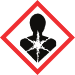 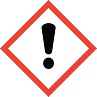 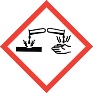 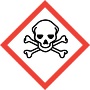 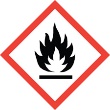 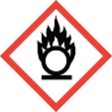            (Select appropriate pictograms)Administered via:List Chemical Agents:            (Select appropriate pictograms)Administered via:List Chemical Agents:            (Select appropriate pictograms)Administered via:List Chemical Agents:            (Select appropriate pictograms)Administered via:List Chemical Agents:            (Select appropriate pictograms)Administered via:Infectious to humans (Y/N): Infectious to humans (Y/N): Biosafety Level:Biosafety Level:Biosafety Level:IBC #: IBC #: Personal Protective Equipment (PPE):  standard LACU required PPE when working with the animals.Personal Protective Equipment (PPE):  standard LACU required PPE when working with the animals.Personal Protective Equipment (PPE):  standard LACU required PPE when working with the animals.Personal Protective Equipment (PPE):  standard LACU required PPE when working with the animals.Personal Protective Equipment (PPE):  standard LACU required PPE when working with the animals.Personal Protective Equipment (PPE):  standard LACU required PPE when working with the animals.Personal Protective Equipment (PPE):  standard LACU required PPE when working with the animals.Route of Excretion:  Route of Excretion:  Route of Excretion:  Route of Excretion:  Route of Excretion:  Route of Excretion:  Route of Excretion:  Precautions for Handling Live or Dead Animals:  Precautions for Handling Live or Dead Animals:  Precautions for Handling Live or Dead Animals:  Precautions for Handling Live or Dead Animals:  Precautions for Handling Live or Dead Animals:  Precautions for Handling Live or Dead Animals:  Precautions for Handling Live or Dead Animals:  Animal Disposal: bagged within BSC and disposal through normal waste stream.  Animal Disposal: bagged within BSC and disposal through normal waste stream.  Animal Disposal: bagged within BSC and disposal through normal waste stream.  Animal Disposal: bagged within BSC and disposal through normal waste stream.  Animal Disposal: bagged within BSC and disposal through normal waste stream.  Animal Disposal: bagged within BSC and disposal through normal waste stream.  Animal Disposal: bagged within BSC and disposal through normal waste stream.  Bedding / Waste Disposal: Use BSC or change station to dump cage bedding, dispose of as hazardous waste through the SteriCycle waste stream.Bedding / Waste Disposal: Use BSC or change station to dump cage bedding, dispose of as hazardous waste through the SteriCycle waste stream.Bedding / Waste Disposal: Use BSC or change station to dump cage bedding, dispose of as hazardous waste through the SteriCycle waste stream.Bedding / Waste Disposal: Use BSC or change station to dump cage bedding, dispose of as hazardous waste through the SteriCycle waste stream.Bedding / Waste Disposal: Use BSC or change station to dump cage bedding, dispose of as hazardous waste through the SteriCycle waste stream.Bedding / Waste Disposal: Use BSC or change station to dump cage bedding, dispose of as hazardous waste through the SteriCycle waste stream.Bedding / Waste Disposal: Use BSC or change station to dump cage bedding, dispose of as hazardous waste through the SteriCycle waste stream.Cage Decontamination:  spray with SporKlenz when cages are removed from BSC.Cage Decontamination:  spray with SporKlenz when cages are removed from BSC.Cage Decontamination:  spray with SporKlenz when cages are removed from BSC.Cage Decontamination:  spray with SporKlenz when cages are removed from BSC.Cage Decontamination:  spray with SporKlenz when cages are removed from BSC.Cage Decontamination:  spray with SporKlenz when cages are removed from BSC.Cage Decontamination:  spray with SporKlenz when cages are removed from BSC.Additional Precautions to Protect Personnel, Adjacent Research, and Environment: Clean area where animals and chemical are handled with SporKlenzCages will be labeled “Chemical hazard” by the PI.  Label(s) will remain on the cage card for the duration of the studyNeedles used for the injection will be disposed of in an approved sharps containers immediately following use and these containers will be disposed of into biological waste bins for incineration.Additional Precautions to Protect Personnel, Adjacent Research, and Environment: Clean area where animals and chemical are handled with SporKlenzCages will be labeled “Chemical hazard” by the PI.  Label(s) will remain on the cage card for the duration of the studyNeedles used for the injection will be disposed of in an approved sharps containers immediately following use and these containers will be disposed of into biological waste bins for incineration.Additional Precautions to Protect Personnel, Adjacent Research, and Environment: Clean area where animals and chemical are handled with SporKlenzCages will be labeled “Chemical hazard” by the PI.  Label(s) will remain on the cage card for the duration of the studyNeedles used for the injection will be disposed of in an approved sharps containers immediately following use and these containers will be disposed of into biological waste bins for incineration.Additional Precautions to Protect Personnel, Adjacent Research, and Environment: Clean area where animals and chemical are handled with SporKlenzCages will be labeled “Chemical hazard” by the PI.  Label(s) will remain on the cage card for the duration of the studyNeedles used for the injection will be disposed of in an approved sharps containers immediately following use and these containers will be disposed of into biological waste bins for incineration.Additional Precautions to Protect Personnel, Adjacent Research, and Environment: Clean area where animals and chemical are handled with SporKlenzCages will be labeled “Chemical hazard” by the PI.  Label(s) will remain on the cage card for the duration of the studyNeedles used for the injection will be disposed of in an approved sharps containers immediately following use and these containers will be disposed of into biological waste bins for incineration.Additional Precautions to Protect Personnel, Adjacent Research, and Environment: Clean area where animals and chemical are handled with SporKlenzCages will be labeled “Chemical hazard” by the PI.  Label(s) will remain on the cage card for the duration of the studyNeedles used for the injection will be disposed of in an approved sharps containers immediately following use and these containers will be disposed of into biological waste bins for incineration.Additional Precautions to Protect Personnel, Adjacent Research, and Environment: Clean area where animals and chemical are handled with SporKlenzCages will be labeled “Chemical hazard” by the PI.  Label(s) will remain on the cage card for the duration of the studyNeedles used for the injection will be disposed of in an approved sharps containers immediately following use and these containers will be disposed of into biological waste bins for incineration.Study Location(s) - building and room number(s): Study Location(s) - building and room number(s): Study Location(s) - building and room number(s): Study Location(s) - building and room number(s): Form reviewed/approved by: Ramesh RayDate reviewed/approved:  Contact: Biosafety (rray3@uthsc.edu) for approval.Form reviewed/approved by: Ramesh RayDate reviewed/approved:  Contact: Biosafety (rray3@uthsc.edu) for approval.Form reviewed/approved by: Ramesh RayDate reviewed/approved:  Contact: Biosafety (rray3@uthsc.edu) for approval.